NAVNIGHT, 1/25/17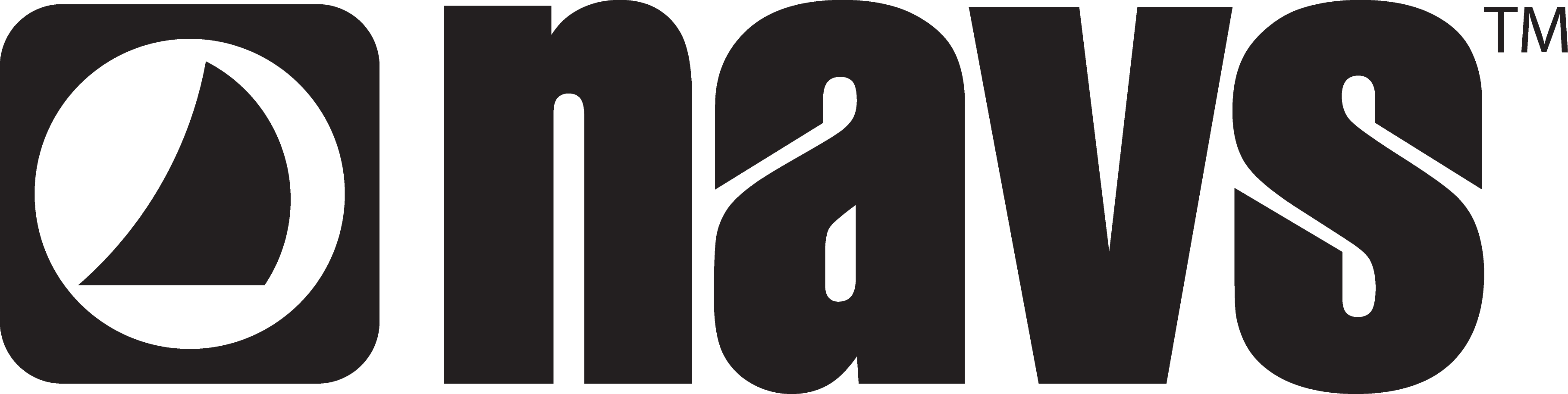 Encountering JesusLuke 8:26-39                                 Noah HaasThree reasons that encountering Jesus changes everything:An encounter with Jesus is no less than an encounter with G___ H__________ (v27-30)Jesus brings l______ out of d_________ (v27, 29, 33, 35)The one who receives Jesus’ m___________ becomes one of his m_______________s (v38-39)NAVNIGHT, 1/25/17Encountering JesusLuke 8:26-39                                 Noah HaasThree reasons that encountering Jesus changes everything:An encounter with Jesus is no less than an encounter with G___ H__________ (v27-30)Jesus brings l______ out of d_________ (v27, 29, 33, 35)The one who receives Jesus’ m___________ becomes one of his m_______________s (v38-39)